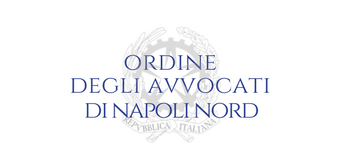 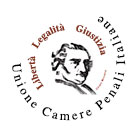                                                                                                     		                  Camera Penale 										    di Napoli Nord SCHEDA DI ISCRIZIONEIl/La sottoscritto/a Avv./Dott._______________________________________________C.F.____________________________________n. ____, telefono ________________,cellulare________________, Pec      ________________      email________________________;RICHIEDEdi essere iscritto/a al  Corso dei difensori d’ufficio  per il biennio 2018/2019, come da riforma ex D.L, 31/01/2015 n. 6,organizzato dal Consiglio dell’Ordine degli Avvocati di Napoli Nord in collaborazione con la Camera Penale di Napoli Nord.Per il riconoscimento del corso è necessario partecipare all’80% degli incontri.Il sottoscritto dichiara di aver preso visione dell’informativa di cui all’art. 13 del Reg. U.E. n 679/2016 presente sul sito web e presso lo sportello del Consiglio dell’Ordine degli Avvocati di Napoli Nord. Lì                                                                                                                       (firma)